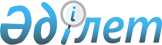 Қазақстан Республикасы Үкіметінің "Дарын" мемлекеттік жастар сыйлығын беру жөніндегі комиссияның құрамы туралы
					
			Күшін жойған
			
			
		
					Қазақстан Республикасы Үкіметінің 2008 жылғы 5 желтоқсандағы N 1150 Қаулысы. Күші жойылды - Қазақстан Республикасы Үкіметінің 2010 жылғы 23 қарашадағы № 1237 Қаулысымен

      Ескерту. Күші жойылды - ҚР Үкіметінің 2010.11.23 № 1237 Қаулысымен.      Қазақстан Республикасының Үкіметі ҚАУЛЫ ЕТЕДІ: 



      1. Қоса беріліп отырған Қазақстан Республикасы Үкіметінің "Дарын" мемлекеттік жастар сыйлығын беру жөніндегі комиссияның құрамы бекітілсін. 



      2. "Қазақстан Республикасы Үкіметінің "Дарын" мемлекеттік жастар сыйлығының кейбір мәселелері" туралы Қазақстан Республикасы Үкіметінің 2006 жылғы 22 тамыздағы N 797 қаулысының 1-тармағының (Қазақстан Республикасының ПҮАЖ-ы, 2006 ж., N 33, 341-құжат) күші жойылды деп танылсын. 



      3. Осы қаулы қол қойылған күнінен бастап қолданысқа енгізіледі.        Қазақстан Республикасының 

      Премьер-Министрі                                     К. Мәсімов Қазақстан Республикасы  

Үкіметінің         

2008 жылғы 5 желтоқсандағы 

N 1150 қаулысымен     

бекітілген         

      Қазақстан Республикасы Үкіметінің "Дарын" мемлекеттік 

       жастар сыйлығын беру жөніндегі комиссияның құрамы Түймебаев                  - Қазақстан Республикасының Білім және 

Жансейіт Қансейітұлы         ғылым министрі, төраға Бөрібаев                   - Қазақстан Республикасының Мәдениет 

Асқар Исмайылұлы             және ақпарат вице-министрі, төрағаның 

                             орынбасары Әукенов                    - Қазақстан Республикасы Білім және ғылым 

Ерлан Мұратұлы               министрлігі Тәрбие жұмысы және жастар 

                             саясаты департаментінің директоры, хатшы       "Театр және кино, әдебиет, журналистика" секциясы Мыңбай                     - Қазақстан Республикасы Президентінің 

Дархан Қамзабекұлы           Әкімшілігі Ішкі саясат бөлімінің 

                             меңгерушісі Обаев                      - Қазақстан Республикасы Мәдениет және 

Есмұхан Несіпбайұлы          ақпарат министрлігі Мәдениет комитеті 

                             "М. Әуезов атындағы Қазақ мемлекеттік 

                             академиялық драма театры" республикалық 

                             мемлекеттік қазыналық кәсіпорнының 

                             директоры Аманшаев                   - "Ш. Айманов атындағы "Қазақфильм" 

Ермек Әмірханұлы             акционерлік қоғамының президенті 

                             (келісім бойынша) Ықсанова                   - "Хабар" агенттігі" акционерлік 

Гүлнәр Мұстахымқызы          қоғамының бас директоры (келісім 

                             бойынша) Көккөзова                  - "Kazenergi" қауымдастығының 

Ләззат Ержанқызы             ақпараттық-консультативтік жұмыс 

                             және имидждік саясат жөніндегі 

                             үйлестіру кеңесінің төрайымы 

                             (келісім бойынша)                   "Спорт" секциясы Құлназаров                 - Қазақстан Республикасы Туризм және спорт 

Анатолий Қожекенұлы          министрлігі Спорт комитетінің төрағасы  Королева                   - Қазақстан Республикасы Туризм және спорт 

Светлана Викторовна          министрлігі Спортты дамыту 

                             департаментінің директоры Қанағатов                  - Қазақстан Республикасы Туризм және спорт 

Елсияр Баймұхамбетұлы        министрлігі Спорт комитеті "Штаттық 

                             ұлттық командалар және спорттық резерв 

                             дирекциясы" республикалық мемлекеттік 

                             қазыналық кәсіпорнының директоры Ыбырайымов                 - Қазақстан Республикасы Туризм және спорт 

Ермахан Сәлиұлы              министрлігі Спорт комитеті "Бокстан 

                             олимпиадалық даярлау орталығы" 

                             республикалық мемлекеттік қазыналық 

                             кәсіпорнының директоры      Үшкемпіров                 - грек-рим күресінен КСРО-ға еңбек 

Жақсылық                     сіңірген спорт шебері (1980 жылғы 

                             олимпиада чемпионы) (келісім бойынша) "Эстрада, классикалық музыка, халық шығармашылығы" секциясы Мұхамедиұлы                - Қазақстан Республикасы Білім және ғылым 

Арыстанбек                   министрлігі "Т. Жүргенов атындағы Қазақ 

                             ұлттық өнер академиясы" мемлекеттік 

                             мекемесінің ректоры      Әлпиев                     - Қазақстан Республикасы Мәдениет және 

Төлеубек Нығметұлы           ақпарат министрлігі Мәдениет комитеті 

                             "К. Бәйсейітова атындағы Ұлттық опера 

                             және балет театры" республикалық 

                             мемлекеттік қазыналық кәсіпорнының 

                             директоры Нұразхан                   - Қазақстан Республикасы Мәдениет және 

Алмас Шәйкенұлы              ақпарат министрлігі Мәдениет комитеті 

                             "Қазақстан Республикасында мәдениет пен 

                             өнерді қолдау мемлекеттік қоры" 

                             мемлекеттік мекемесінің директоры Омарбаев                   - Қазақстан Республикасы Білім және ғылым 

Қанат Нұрмұхамедұлы          министрлігі "Қазақ ұлттық музыка 

                             академиясы" мемлекеттік мекемесінің 

                             профессоры, Қазақстан Республикасының 

                             еңбек сіңірген әртісі Жеңіс                      - Қазақстан Республикасының еңбек сіңірген 

Сейдоллаұлы                  әртісі, қазақ эстрадасының әнші-сазгері 

                             (келісім бойынша)            "Дизайн және бейнелеу өнері" секциясы Төлепбай                   - Қазақстан Республикасының еңбек сіңірген 

Ерболат                      қайраткері, Ресей Көркем академиясының 

                             академигі, Сальвадор Дали сыйлығының 

                             лауреаты, Қазақстан Республикасы 

                             Мемлекеттік сыйлығының лауреаты (келісім 

                             бойынша)     Зәуірбекова                - Қазақстан Республикасы Мемлекеттік 

Фатима Есмұратқызы           сыйлығының лауреаты, қолданбалы өнер 

                             суретшісі (келісім бойынша) Ерғалиева                  - Қазақстан Республикасы Білім және 

Райхан Әбдешқызы             ғылым министрлігі "М.О. Әуезов 

                             атындағы Әдебиет және өнер институты" 

                             республикалық мемлекеттік қазыналық 

                             кәсіпорны бейнелеу өнері бөлімінің 

                             меңгерушісі, өнертану докторы, ЮНЕСКО 

                             жанындағы Көркем сыншылардың халықаралық 

                             қауымдастығының мүшесі Сыдыханов                  - Ш. Уәлиханов атындағы Мемлекеттік 

Әбдірәшит Аронұлы            сыйлықтың лауреаты, Қазақстан 

                             Республикасының еңбек сіңірген өнер 

                             қайраткері (келісім бойынша) Ли                         - "Қазақстан Суретшілер Республикасының 

Камилла Витальевна           одағы" қоғамдық бірлестігінің жауапты 

                             хатшысы, ЮНЕСКО жанындағы Көркем 

                             сыншылар қауымдастығының мүшесі, 

                             Халықаралық авторлық қауымдастықтың 

                             мүшесі (келісім бойынша)             "Ғылым және қоғамдық қызмет" секциясы Раманқұлов                 - Қазақстан Республикасы Білім және 

Ерлан Мірхайдарұлы           ғылым министрлігі Ғылым комитеті 

                             "Қазақстан Республикасының Ұлттық 

                             биотехнологиялар орталығы" республикалық 

                             мемлекеттік кәсіпорнының директоры Нұрғазиева                 - Қазақстан Республикасы Мәдениет 

Бану Ғаникызы                және ақпарат министрлігі Қоғамдық 

                             саяси жұмыс департаментінің директоры   Ғазалиев                   - Қазақстан Республикасы Білім және 

Арыстан Мәуленұлы            ғылым министрлігі "Қарағанды мемлекеттік 

                             техникалық университеті" республикалық 

                             мемлекеттік кәсіпорнының ректоры Сүлейменов                 - Қазақстан Республикасы Білім және 

Ербол Зинаддинүлы            ғылым министрлігінің Ғылым комитеті 

                             "Қазақстан Республикасы Ұлттық 

                             ғылыми-техникалық ақпарат орталығы" 

                             республикалық мемлекеттік қазыналық 

                             кәсіпорнының бас директоры      Сыдықов                    - "Қазақстан жастар конгресі" заңды 

Нұрлан                       тұлғалар бірлестігінің атқарушы 

                             директоры (келісім бойынша) 
					© 2012. Қазақстан Республикасы Әділет министрлігінің «Қазақстан Республикасының Заңнама және құқықтық ақпарат институты» ШЖҚ РМК
				